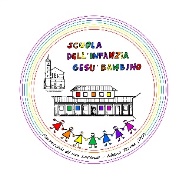 SCUOLA DELL’INFANZIA “GESU’ BAMBINO”Via S. Pio X, 9 – 35031 Abano Terme (PD)  Tel. / Fax 049.8600028 mail: segreteria@scuolagesubambinoabano.itCONFERMA DI ISCRIZIONE Il sottoscritto (Cognome e Nome)     ________________________________________________________in qualità di genitore/esercente la responsabilità genitoriale               tutore                     affidatarioCHIEDE L’ISCRIZIONEPer l’anno scolastico 2022 / 2023di    __________________________________       ___ /___ /___      _______________     _____________________                         (Cognome e nome del bambino)                                (nato/a il)                        (nato/a a)                 ( Codice fiscale del bambino)È cittadino italiano 	altro stato _________________________________residente in via/piazza ____________________________________________a _________________________ (      )domiciliato se diversa dalla residenza________________________________________________________________       DICHIARAdi essere a conoscenza e di condividere che questa scuola parrocchiale paritaria ha un proprio progetto educativo ispirato ai valori cristiani e che si attiene agli orientamenti educativi e didattici previsti dalla normativa statale,di essere a conoscenza che l’azione educativa viene svolta dalla scuola, in stretta collaborazione con la famiglia, e che per tale collaborazione assicura la propria disponibilitàData _______________                             Firma leggibile (*)  ______________________________________________________Data _______________                             Firma leggibile (*)  ______________________________________________________(*) Alla luce delle disposizioni del codice civile in materia di filiazione, la richiesta di iscrizione, rientrando nella responsabilità genitoriale, deve essere sempre condivisa dai genitori. Qualora la domanda sia firmata da un solo genitore, si intende che la scelta dell’istituzione scolastica sia stata condivisa.DICHIARARECAPITI TELEFONICI E INDIRIZZI MAILMamma   _____________________    lavoro  ________________________  mail  ____________________Papà        _____________________    lavoro  _________________________ mail  ____________________Nonno/a  _____________________    altro     _________________________ mail  ____________________DELEGA PER IL RITIRO DEL BAMBINO DA SCUOLAI sottoscritti genitori del bambino/a___________________________________________________frequentante la scuola dell’infanzia in indirizzo, impossibilitati a farlo personalmenteDELEGANOPER IL RITIRO DA SCUOLA DEL PROPRIO FIGLIO/A LE SEGUENTI PERSONE:___________________________   nato/a  a _______________   il _____________  C.F. ______________________________________________________   nato/a  a _______________  il _____________ C.F. ______________________________________________________   nato /a a _______________   il _____________ C.F. ______________________________________________________   nato/a  a _______________   il _____________ C.F. ___________________________Dichiarano di sollevare la scuola da qualsiasi responsabilità conseguente.Prendono atto che la responsabilità della scuola cessa dal momento in cui il/la proprio /a figlio/a viene affidato alla persona delegata. LA PRESENTE DELEGA HA VALIDITÀ PER L’INTERO ANNO SCOLASTICONote:La delega può essere rilasciata a persona maggiorenne anche da un solo genitore che esercita la patria potestà.bambini verranno consegnati solo a delegati maggiorenni.Allegare alla presente copia un documento di identità della persona delegata (carta d’identità).ALLEGATO SCHEDA BModulo per l’esercizio del diritto di scegliere se avvalersi o non avvalersi dell’insegnamento della RELIGIONE CATTOLICAAlunno __________________________________________________________________Premesso che lo Stato assicura l’insegnamento della religione cattolica nelle scuole di ogni ordine e grado in conformità all’Accordo che apporta modifiche al Concordato Lateranense (art. 9.2), il presente modulo costituisce richiesta dell’autorità scolastica in ordine all’esercizio del diritto di scegliere se avvalersi o non avvalersi dell’insegnamento della religione cattolica.La scelta operata all’atto dell’iscrizione ha effetto per l’intero anno scolastico cui si riferisce e per i successivi anni di corso in cui sia prevista l’iscrizione d’ufficio, fermo restando, anche nelle modalità di applicazione, il diritto di scegliere ogni anno se avvalersi o non avvalersi dell’insegnamento della religione cattolica.Non usufruendo delle ore di religione verrà comunicato il giorno in cui il bambino/a entrerà a scuola alle ore 10.30.Scelta di avvalersi dell’insegnamento della religione cattolica    		Scelta di non avvalersi dell’insegnamento della religione cattolica		Religione professata dalla famiglia ________________________________Data ___________________                                                                               Firma leggibile _____________________________Data ___________________                                                                               Firma leggibile _____________________________Alla luce delle disposizioni del codice civile in materia di filiazione, la richiesta di iscrizione, rientrando nella responsabilità genitoriale, deve essere sempre condivisa dai genitori. Qualora la domanda sia firmata da un solo genitore, si intende che la scelta dell’istituzione scolastica sia stata comunque condivisa. Art. 9.2 dell’Accordo, con protocollo addizionale, tra la Repubblica Italiana e la Santa Sede firmato il 18 febbraio 1984, ratificato con la legge 25 marzo 1985, n. 121, che apporta modificazioni al Concordato Lateranense dell’11 febbraio 1929:“La Repubblica Italiana, riconoscendo il valore della cultura religiosa e tenendo conto che i principi del cattolicesimo fanno parte del patrimonio storico del popolo italiano, continuerà ad assicurare, nel quadro delle finalità della scuola, l’insegnamento della religione cattolica nelle scuole pubbliche non universitarie di ogni ordine e grado.Nel rispetto della libertà di coscienza e della responsabilità educativa dei genitori, è garantito a ciascuno il diritto di scegliere se avvalersi o non avvalersi di detto insegnamento.All’atto dell’iscrizione gli studenti o i loro genitori eserciteranno tale diritto, su richiesta dell’autorità scolastica, senza che la loro scelta possa dar luogo ad alcuna forma di discriminazione”.N.B. I dati rilasciati sono utilizzati dalla scuola nel rispetto delle norme sulla privacy, di cui al regolamento definito con decreto ministeriale 7 dicembre 2006, n. 305ESTRATTO DEL REGOLAMENTOLa scuola dell’infanzia “Gesù Bambino” inizia nel mese di settembre e termina nel mese di giugno, dal lunedì al venerdì con il seguente orario:È attivo, su richiesta scritta e per motivi lavorativi, un servizio di sorveglianza dalle ore 7.30 alle 8.00.* OGNI VARIAZIONE DI ORARIO, PER CAUSE DI FORZA MAGGIORE, VERRANNO COMUNICATE PERSONALMENTE.CORREDINO:I bambini della scuola dell’infanzia devono essere vestiti in modo pratico, per consentire libertà di movimento e facilitare la progressiva autonomia. Sono pertanto da evitare: cinture, bretelle, salopette, collane, braccialetti, spille e fermagli. Il corredino comprenderà:- 4 fototessera,- 2 grembiulini bianchi con il nome del bambino,- 1 zainetto con cambio adatto alla stagione, - 1 cuscino da lettino ed una coperta in pile da lettino con nome del bambino. La scuola non è responsabile per eventuali smarrimenti di qualsiasi natura, inoltre non è consentito portare all’interno della struttura qualsiasi oggetto a causa dell’attuale emergenza Covid-19.All’inizio delle attività verrà consegnato un pieghevole informativo, contenente il calendario scolastico annuale, le date delle feste, un’indicazione delle quote mensili da versare con l’indicazione delle coordinate bancarie della scuola. Con la presente io sottoscritto _________________________ mi impegno a versare, anticipatamente, entro il giorno 5 del mese corrente la retta che si intende rateizzata convenzionalmente in 10 mesi.Data ________________                                                                 Firma leggibile ________________________________PRIVACYINFORMATIVA D.Lgs.vo 196/2003 “CODICE DELLA PRIVACY”Regolamento Ministeriale 7/12/2006 n. 305In ottemperanza alle disposizioni di cui all’art.13 del D.Lgs.vo 196/2003 e alla iscrizione e alla frequenza di un bambino alla scuola dell’infanzia, si comunica che i dati riguardanti l’utenza sono oggetto di trattamento nel rispetto della normativa del citato decreto:FINALITÀ E MODALITÀ DEL TRATTAMENTO CUI SONO DESTINATI I DATI:Il trattamento riguarda qualunque operazione e complesso di operazioni, svolte con l’ausilio di mezzi elettronici o comunque automatizzati, concernenti la raccolta, la registrazione, l’organizzazione, la conservazione, l’elaborazione, la modificazione, la selezione, l’estrazione, il raffronto, l’utilizzo, l’interconnessione, il blocco, la comunicazione, la diffusione, la cancellazione e la distruzione dei dati.I dati verranno trattati con la finalità inerenti alle attività della Scuola e, in particolare, alla iscrizione e alla frequenza come previsto dalla normativa in vigore e dal regolamento interno della Scuola.Il trattamento dei dati avverrà con procedure atte a garantirne la sicurezza.CONFERIMENTO DEI DATIIl conferimento di dati personali comuni è strettamente necessario ai finio dello svolgimento delle attività di cui al punto 1.RIFIUTO DI CONFERIMENTO DEI DATIL’eventuale rifiuto da parte dell’interessato di conferire dati personali nel caso di cui al punto 2 comporta l’impossibilità di adempiere alle attività di cui al punto 1.COMUNICAZIONE DEI DATII dati personali/sensibili possono venire a conoscenza degli incaricati del trattamento e possono essere comunicati esternamente alla scuola per le sole finalità di cui al punto 1 in particolare a: FISM,Scuole Primarie, Enti Assicurativi, Enti competenti in base alle leggi vigenti.DIFFUSIONE DEI DATII dati personali non sono soggetti a diffusione.DIRITTI DELL’INTERESSATOL’art. 7 T.U. conferisce all’interessato l’esercizio di specifici diritti, tra cui quello di ottenere dal titolare la conferma dell’esistenza o meno di propri dati personali e la loro messa a disposizione in forma intellegibile; l’interessato ha diritto di avere conoscenza dell’origine dei dati, della finalità e delle modalità del trattamento, della logica applicata al trattamento, degli estremi identificativi del titolare e dei soggetti cui i dati possono essere comunicati; l’interessato ha il diritto di opporsi, per motivi legittimi, al trattamento dei dati.TITOLARE DEL TRATTAMENTOTitolare del trattamento è Scuola dell’infanzia “Gesù Bambino” via San Pio X, 9 Abano Terme, 35031.-Il sottoscritto (Cognome e Nome)  ___________________________________DICHIARAdi aver ricevuto una copia di questa informativa ed ESPRIME il proprio consenso al trattamento dei dati secondo le modalità riportate.In caso di cessazione, per qualsiasi causa, del rapporto e/o trattamento dei dati AUTORIZZA espressamente alla loro distruzione e/o alla conservazione degli stessi purchè non destinati ad una comunicazione sistemica e/o alla diffusione a terzi.Data ___________________                                                                              Firma leggibile _____________________________- Io sottoscritto/a __________________________________________ ESPRIMO il mio consenso al trattamento dei seguenti dati: rilascio di materiale fotografico e/o audiovisivo realizzato nel corso dell’anno scolastico ai genitori; realizzazioni fotografiche e/o audiovisive in occasione di feste o uscite collettive; utilizzazione del materiale fotografico e/o audiovisivo in occasione di: pubblicazioni, mostre, incontri formativi con genitori, insegnanti, ecc… (uso esterno); in occasioni delle uscite brevi, programmate per l’anno scolastico in corso, autorizzo la partecipazione del/la proprio/a figlio/a.dichiaro di aver ricevuto al momento dell’iscrizione copia dell’informativa sulla privacy D. Lgs.vo 196/2003.Data ___________________                                                                               Firma leggibile _____________________________      LA DOMANDA DI ISCRIZIONE DEVE ESSERE COMPILATA IN OGNI SUA PARTE E SI INTENDE ACCOLTA SOLO DOPO IL VERSAMENTO DELLA QUOTA RICHIESTA.TALE QUOTA NON È RIMBORSABILE.Data ___________________                                                                                 Firma leggibile ____________________________                                                                                                                                                                    E’stato sottoposto alle vaccinazioni obbligatorieNumero identificazione tessera sanitaria                            È allergico o intollerante a qualche alimento      se si a quale ________________________________  SI                NO ……………………  SI                 NO   Firma di autocertificazione(Leggi 15/1968, 127/1997, 131/1998, DPR 445/2000) da sottoscrivere al momento della presentazione della domanda alla segreteria scolastica)Il sottoscritto DICHIARA:di essere consapevole che la scuola può utilizzare i dati contenuti nella presente autocertificazione esclusivamente nell’ambito e per i fini istituzionali scolastici propri in sintonia con le leggi statali vigenti in materia;di essere consapevole che nel caso di morosità della retta la Scuola, previa informazione scritta alla famiglia, può interrompere il servizio di accoglienza del bambino fino alla regolarizzazione del dovuto, secondo quanto previsto dal regolamento interno.che ai sensi delle vigenti norme in materia di autocertificazione, i dati sopra indicati sono veritieri.La propria famiglia è composta, oltre che dal bambino, anche da:La propria famiglia è composta, oltre che dal bambino, anche da:La propria famiglia è composta, oltre che dal bambino, anche da:La propria famiglia è composta, oltre che dal bambino, anche da:La propria famiglia è composta, oltre che dal bambino, anche da:La propria famiglia è composta, oltre che dal bambino, anche da:La propria famiglia è composta, oltre che dal bambino, anche da:Cognome e nomeCognome e nomeCognome e nomeData di nascitaGrado di parentelaCodice fiscale Titolo di studioCittadinanza Professione Professione 1………………………………………………………………………………………………………………………………………………………………………………………………………………………..………………..………………...……………….……………….……………….…………………………………………………….……………..……………..…………….……………..……………..2……………………………………………………………………………………………………………………………………………………….……….……….………………………………………………..………………..………………..……………….……………….……………….……………………………………………………..…………….……………..……………..…………….……………..3……………….……………….……………….……………….……………….……………….……………….……………….……………….………………………………………………………………………..………………..………………..……………….……………….……………….…………….…………….…………….……………..……………..……………..……………..……………..……………..4……………………………………………………………………………………………………………………………………………………….……….……….………..………..………...………………...………………..………………..……………….……………….……………….…………….…………….…………….……………...…………......…………....……………...…………......…………....5……………….……………….……………….……………….……………….……………….……………….……………….……………….………..………..………..………………………………………………..………………...………………...……………….……………….……………….…………….…………….…………….…………....…………….………….....…………....…………….………….....ENTRATA AL MATTINO ORE 08.00-09.00USCITA INTERMEDIAORE 12.30-13.00USCITA AL POMERIGGIO ORE 15.30-16.00